<<Subnivel/Nivel: BÁSICA SUPERIORAsignaturas:    MatemáticaFILA: DAño al que aspira: EDUCACIÓN GENERAL BÁSICABACHILLERATO GENERAL UNIFICADOFILA: DFILA: DDocente que aplica:__________________________________________Número de dificultades:  38Período:ADMISIONESPeríodo:ADMISIONESApellidos: ___________________________________          Nombres: __________________________Apellidos: ___________________________________          Nombres: __________________________CALIFICACIÓN:Fecha: _____ / _____ / 2021TIEMPO: 60 MINUTOSCALIFICACIÓN:1.- Escriba dentro del paréntesis la palabra falsa o verdadera según corresponda a cada expresión algebraica 6 DIF.Todo monomio tiene grado relativo (                )Existen monomios que  tienen solo  literales   (                            )El grado relativo de un monomio puede ser igual al grado absoluto (                        )Un polinomio está compuesto por varios  monomios (                    )El polinomio que tiene dos  términos  se llama binomio (                     )Los  polinomio no se puede ordenar  (                      )2.- Para el cálculo del área geométrica sombreada, encuentre la ecuación que satisfaga el problema, considerando que las dos figuras son cuadrados 4 DIF.                                                                                                                                            7x -8y                                                                                 6x + 5y -3                                                                                                                             3.- Calcular el perimetro y la formula para calcular el área de la figura, Entre las alternativas propuestas, selecciona el polinomio que permite calcular el perimetro yel  área correcta..  4 DIF.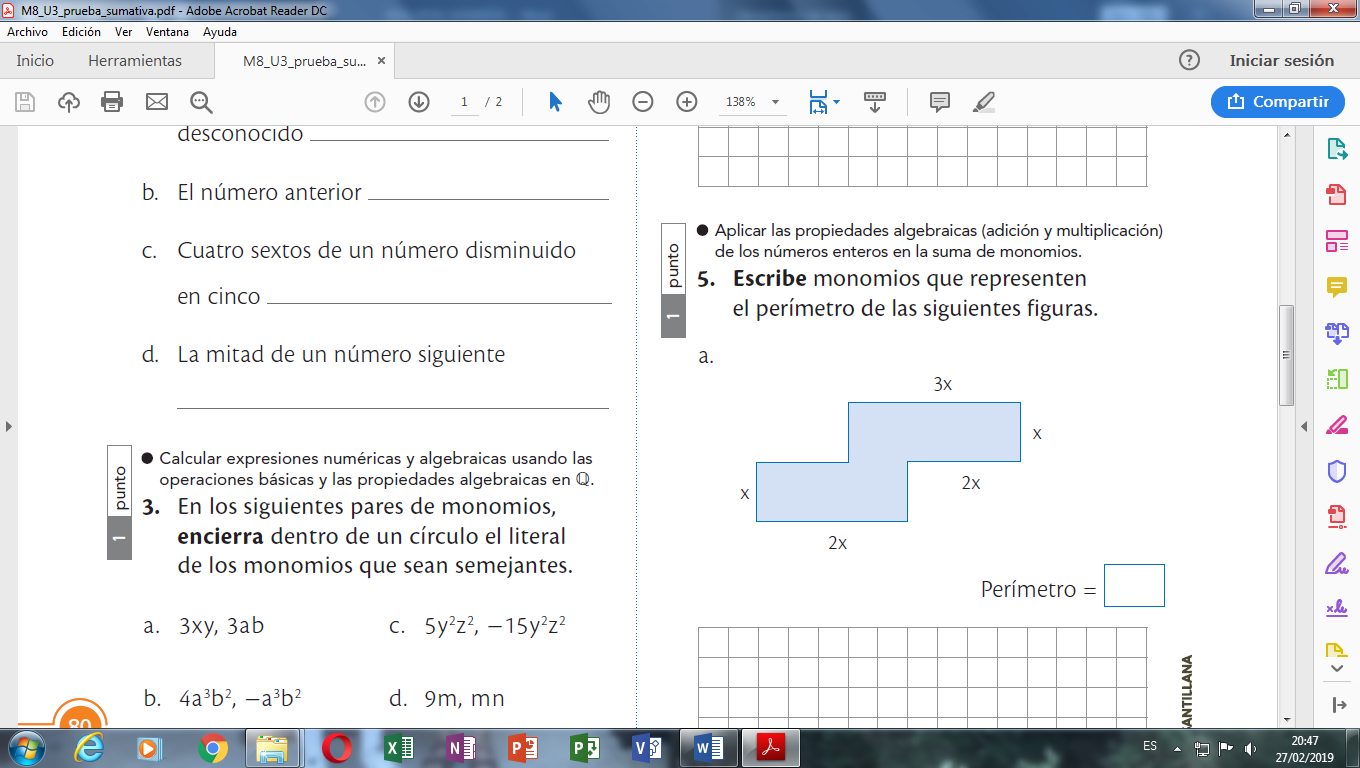 PERIMETRO:ÁREA:4.- Escriba dentro del paréntesis la palabra falsa o verdadera según corresponda a cada expresión. 7 DIF.Para sumar o restar polinomios se requieren que estos sean semejantes                                     (                          )En la suma o resta solo se operan con los coeficientes numéricos                                                 (                          )Cuando el signo más esta adelante del paréntesis todos los términos tienen el mismo signo (                            )Cuando el signo esta adelante del paréntesis todos los términos cambian de signo                  (                           )Al restar dos polinomios la respuesta puede ser cero                                                                      (                         )Producto de potencias de igual base se suman los exponentes                                                     (                         )En una potencia de potencia se multiplican los exponentes                                                           (                         )5.- Resolver el ejercicio de fracciones complejas y hallar su resultado. 3 DIF.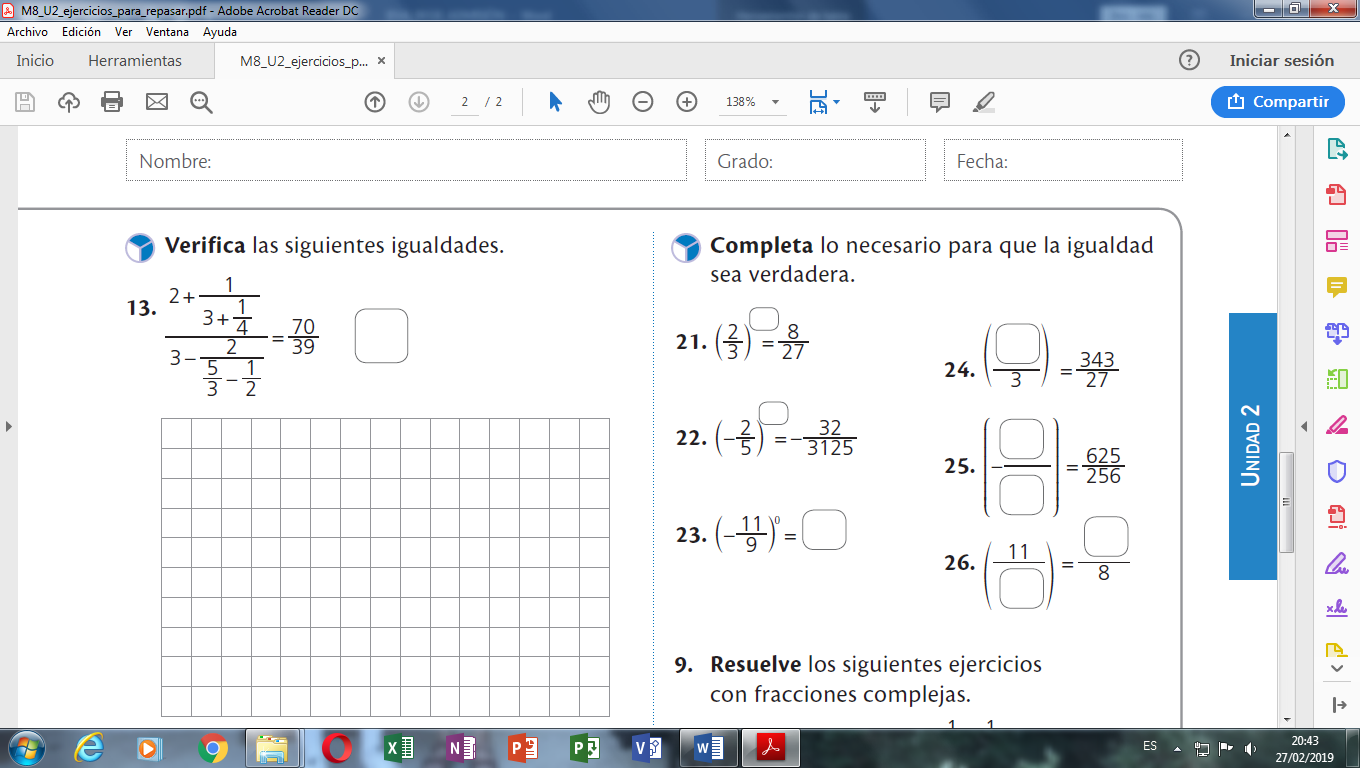 6.- Roberto necesita cambiar la cerámica del piso de su habitación. La forma de la habitación es un poco extraña; por eso elaboró este plano visto desde la parte superior.     4 DIF.Resuelve y plantea problemas de aplicación con enunciados que involucren ecuaciones o inecuaciones de primer grado con una incógnita en Q, e interpreta y juzga la validez de las soluciones obtenidas dentro del contexto del problema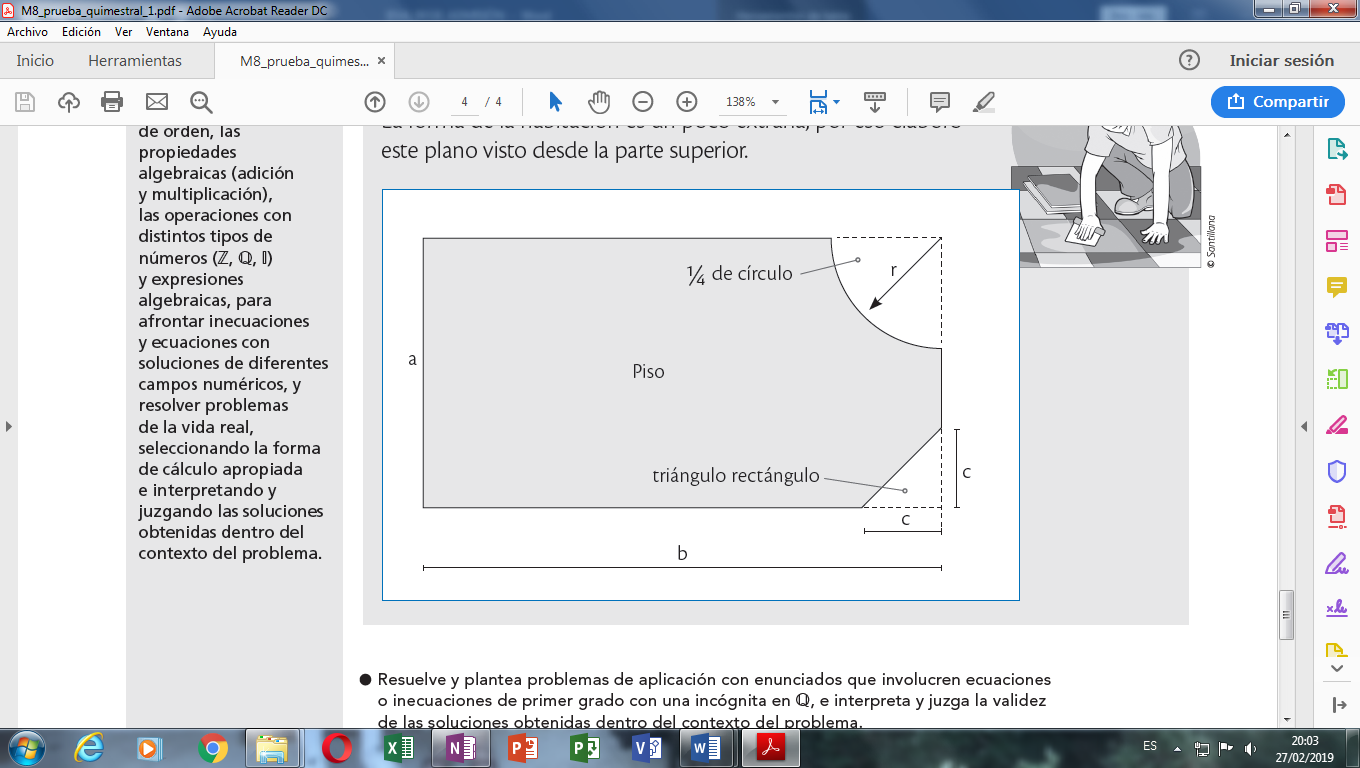 Elabora una expresión algebraica que determine el área del piso.Resuelve ecuaciones de primer grado con una incógnita en Q en la solución de problemas sencillos. Considerando los valores en metros: a = 6, b = 9, c = 1, y r = 2; calcula el área del piso.7.- Resuelva el siguiente ejercicio de los signos de agrupación y hallar su respuesta:  5 DIF.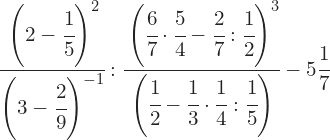 8.- Completa la siguiente tabla recordando las reglas de productos y cocientes notables:  5 DIF      Subnivel/Nivel: BÁSICA SUPERIORAsignaturas:   LENGUA Y LITERATURAFILA: DAño al que aspira: EDUCACIÓN GENERAL BÁSICABACHILLERATO GENERAL UNIFICADOFILA: DFILA: DDocente que aplica:__________________________________________Número de dificultades:  38Período:ADMISIONESPeríodo:ADMISIONESApellidos: ___________________________________          Nombres: __________________________Apellidos: ___________________________________          Nombres: __________________________CALIFICACIÓN:Fecha: _____ / _____ / 2021TIEMPO: 60 MINUTOSCALIFICACIÓN:Opción múltiple:Subraye el literal correspondiente. 4 DIF.Observe la imagen e indique el literal correspondiente a la estructura que tiene la campaña social.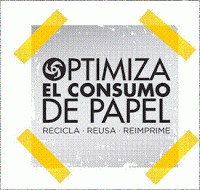 La campaña trata sobre el reciclaje.El cuerpo dice: Optimiza el consumo de papel.El llamado a la acción dice: recicla, reúsa, reimprime.B y c con correctas.B es correcta.Una campaña social contiene temas sobre:Cultura, educación.Medioambiente, humanidad.Cuidado de árboles.A y b son correctos. Una campaña social tiene la intención de:SolicitarInformarPedirConcientizar El llamado a la acción tiene la función:ExpresivaApelativaPoéticaInformativa Opción múltiple: Subraye el literal correspondiente. 5 DIF.El género literario se divide en:Poemas, canciones y novelas.Elegía, teatro, y poesía.Lírico, narrativo y dramático.Lírico, poesía, teatro.El cuento de terror pertenece al género _ _ _ _   _ _ _ __ __ _ _ _ _ por lo que está escrito en  _ _ _ _ _ _   _ _ _ _  Narrativo, estrofas.Lírico, estrofas.Narrativo, prosa.Narrativo, versos.El cuento de terror tiene la intención o el propósito de _ _  _ _ Causar miedo y nostalgia.Causar tristeza y desesperaciónCausar temor a la oscuridad, enfermedad, animales, a la muerte, fenómenos.Ninguna es correcta.La metáfora es:Dar  características de un ser humano a un objeto.Identificar un elemento con otro, porque tienen una característica en común. Comparar dos elementos usando un nexo: como, semejante, igual.B y c son correctas.Ejemplo de personificación y metáfora es:Linterna sorda. Los brillantes soles como tu rostro.Linterna prendida como la mañana.Los brillantes soles de tu rostro.A y d son correctas.Ordenamiento. Escriba el orden correspondiente de sobre la estructura de un cuento de terror: 5 DIF. Desenlace    ____Nudo            _____Desarrollo   _____Título           _____Inicio      _______Opción múltiple: Subraye el literal correspondiente. 9 DIF.Una solicitud tiene el objetivo de:Pedir algo a alguien (entidad, institución o persona.)Pedir algo.Pedir a una institución o banco.A y b son correctas.El vocativo en una solicitud puede ser:Estimado Rector.Adorado Rector.Rector.A y b son correctos.En el agradecimiento puede ser:Reciba un cordial saludo.Respetado Rector.Rector de la Unidad Educativa San José de la SalleDeseándole éxitos en su labor, agradezco la atención a la presente.En el ejemplo siguiente indique el conector y su tipo: Juan dijo a José: te levantas o te dejo.“Te”  y su tipo es adversativo.“O” y su tipo es disyuntivo.“Dijo”  y su tipo es disyuntivo.“a”  y su tipo es adversativo.El verbo infinitivo puede ser:Reír, amando, amado, comer.Camino, hablo, pienso.Ama, come, escribir y camino.beber, llorar, reír.Un ejemplo de verbo conjugado en las tres personas del plural, tiempo presente del modo indicativo es:Duermo, duermes, durmió.Comemos, comen, comen.Amo, amaste, amó.A y b con correctas.En las siguiente oraciones: señale lo correspondiente en cuanto al análisis:- Ana, inteligente.a. sujeto: Ana.b. sujeto: Ana. Predicado adverbial: Inteligente.c. Sujeto: Ana. Predicado verbal: Inteligente.d. Sujeto: Ana. Predicado nominal: Inteligente-Los chicos son felices.a. sujeto: chicos.b. sujeto: los chicos. Predicado adverbial: felices.c. Sujeto: Los chicos. Predicado verbal: son felices.d. Sujeto: los chicos son. Predicado nominal: felices.La función de una ilustración, diagrama o esquema acompañando a un texto sirve para:El emisor reciba de mejor manera el mensaje.El receptor comprenda y sepa de qué trata el texto.Para adornar el texto.B y c son correctos.Respuesta rápida.Lea el siguiente pasaje bíblico y sustituya con pronombres o sinónimos las palabras subrayadas, ayúdese de las siguientes palabras. 7 DIF.“Y le traían aun a los niños muy pequeños para que él los tocara, pero al ver esto los discípulos, los reprendían.Mas, Jesús, llamándolos a su lado, dijo: Dejad que los niños vengan a mí, y no se lo impidáis, porque de los que son como éstos es el reino de Dios. En verdad os digo: el que no recibe el reino de Dios como un niño, no entrará en él”. Lc 18: 15-17“Y le traían aun a los  (_________) muy pequeños  para que (________    ) los tocara, pero al ver esto los (____________   ), los reprendían. Mas (   ________  ), llamándolos a su lado, dijo: Dejad que los niños vengan a mí, y no se lo impidáis, porque de los que son como (_______) es el reino del (______________   ). En verdad os digo: el que no recibe el reino de Dios como un (______________  ), no entrará en él”. Lc 18: 15-17ELABORADOAPROBADOCOORDINADOR ACADÉMICO DEL SUBNIVEL S.:LIC. JUAN ANDRADEVICERRECTOR:MGST. PATRICIA CEDILLOFIRMA:FECHA: 9 DE FEBRERO DEL 2021FIRMA:FECHA: